AuthorisationPlease return this Application to The Matford CentreThe Matford Centre
Matford Park Road
Exeter
EX2 8FDApplication to assist with Sunday Market and Car Boot Sale At The Matford Centre 2017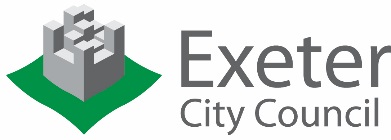 Charity/Organisation/GroupCharity/Organisation/GroupNameCharity Number (if applicable)Local Office addressContact DetailsContact DetailsChairperson/OrganiserChairperson/OrganiserNameAddressEmailTel NumberFinancial DetailsFinancial DetailsFinancial DetailsAddressEmailTel NumberCharity BACS detailsCharity BACS detailsBank NameAccount NameAccount NumberSort CodeCheque Payable to (if different and unable to provide BACS details)Cheque Payable to (if different and unable to provide BACS details)Payable toAddressCharity/Organisation/Group InformationCharity/Organisation/Group InformationAims of Organisation and how money will be usedPlease state any dates that you are unable to commit toAre you able to assist at the market at short noticeYES  NOAre you able to provide 6 competent Adult helpers from 5.45am - 2.00pmYES  NOThe Charity/Organistaion/Group are entitled to one free stall on the day to provide an additional fundraising opportunity. (this must not include the helpers assisting the market).The Charity/Organistaion/Group are entitled to one free stall on the day to provide an additional fundraising opportunity. (this must not include the helpers assisting the market).NameSignature: